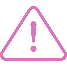  L’envoi de cette demande ne vaut pas acceptation. La confirmation de la visite vous sera communiquée par mail dans un délai de 2 semaines à partir de la réception de la demande.Coordonnées du responsable du groupe Nom et prénom du responsable du groupe : Téléphone mobile :                                          Adresse mail : Nom de l’établissement : Adresse postale de l’établissement : Informations relatives au groupe Nombre de classes :                                           Nombre d’élèves : Niveau scolaire :       Cycle 3                        Cycle 4                                       Secondaire                                     6ème               5ème  4ème  3ème              2nd  1ère  Terminales          Nombre d’accompagnateurs : Formulation de la demande Description du projet pédagogique : Motivations à découvrir les activités de recherche du CSGA dans le cadre de ce projet pédagogique :Précisions (parcours croisés, impératifs de transport…) : Date/période de sortie souhaitée : ENVOYER VOTRE DEMANDE DE VISITE AU FORMAT PDF À : communication.dijon@inrae.frFormulaire à rendre avant le 3 Février 2023 pour la fin d’année scolaire 2023Formulaire à rendre avant le 2 juin 2023 pour la période de septembre à décembre 2023